Booking form for Church Hall Hire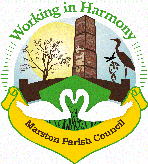 Hirer’s Name:...............................................................................................................Company: ………………………………………………………………………………………………………………..Address:........................................................................................................................………………………………………………………………………………. Postcode: ……………………………..Email address: .............................................................................................................Mobile no: ...................................................................................................................Alternate no: ………………………………………………………………………………………………………….Hall hire is £8.50 per hour (or part thereof) Date of hire: .............................................................Between ……………………………and …………………………..Totaling:  ………………… hours (time to include setting up and clearing way)Amount due: £………………………….Reason for hire (children’s party/reception etc.):....................................................................................................................................Is alcohol to be served?  Yes/No (delete as appropriate)Is this to be a regular booking?  Yes/No (delete as appropriate)I, as Hirer, have read the Terms and Conditions of Hire governing the use of Marston Church Hall and undertake to see that they are strictly observed.I enclose the non-refundable booking fee of £2.50 (or £10 if this is to be a regular booking) Signature of Hirer: ................................................................ Date: ..........................The completed form and booking fee should be returned to:  The Clerk, Marston Parish Council, c/o 19 Cross Street, Marston, Northwich, CW9 6ET